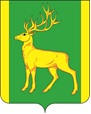 РОССИЙСКАЯ ФЕДЕРАЦИЯИРКУТСКАЯ ОБЛАСТЬ     АДМИНИСТРАЦИЯ МУНИЦИПАЛЬНОГО ОБРАЗОВАНИЯКУЙТУНСКИЙ РАЙОН                                                  ПОСТАНОВЛЕНИЕ «14» января 2022 г.                       р. п. Куйтун                                                   № 38-пО предоставлении отчетов о финансово-экономической деятельности учреждений культуры, осуществляющих деятельность на территории муниципального образования Куйтунский район, по итогам 2021 годаНа основании приказа Федеральной службы государственной статистики от 30.12.2015 № 671 «Об утверждении статистического инструментария для организации Министерством культуры Российской Федерации федерального статистического наблюдения за деятельностью учреждений культуры», распоряжения Министерства культуры и архивов Иркутской области от 18 ноября 2021 года, № 56-338-мр «О предоставлении отчетности органов местного самоуправления Иркутской области по итогам 2021 года», руководствуясь ст. 37, 46   Устава муниципального образования Куйтунский районП О С Т А Н О В Л Я Е Т: 1. Подготовить отчеты о финансово-экономической деятельности учреждений культуры, осуществляющих деятельность на территории муниципального образования Куйтунский район, по итогам 2021 года: 1.1. Финансовому управлению администрации муниципального образования Куйтунский район (Ковшарова Н.А.) предусмотреть финансово-экономическое обеспечение деятельности сферы культуры (Приложение 1). 1.2. Экономическому управлению администрации муниципального образования Куйтунский район (Карпиза С.А.) предусмотреть финансово-экономическое обеспечение деятельности сферы культуры (Приложение 2).1.3. Отделу учета и отчетности администрации муниципального образования Куйтунский район (Зверева Е.П.) предусмотреть финансово-экономическое обеспечение деятельности учреждений культуры, подведомственных администрации муниципального образования Куйтунский район (Приложение 3).1.4. Рекомендовать Главе Куйтунского городского поселения  Яковлевой Л.И. подготовить отчет о финансово-экономическом обеспечении деятельности муниципального бюджетного учреждения культуры «Социально-культурный центр «Кадинский» (Приложение 4).2.Установить срок предоставления отчетов не позднее 24 января 2022 года.3. Начальнику организационного отдела управления по правовым вопросам, работе с архивом и кадрами администрации муниципального образования Куйтунский район Рябиковой Т.А.: - ознакомить руководителей указанных в пункте 1 постановления ответственных за ведение финансово-экономической деятельности учреждений культуры осуществляющих деятельность на территории муниципального образования Куйтунский район с настоящим постановлением под подпись.- разместить постановление в сетевом издании «Официальный сайт муниципального образования Куйтунский район» в информационно-телекоммуникационной сети «Интеренет» куйтунскийрайон.рф4. Настоящее постановление вступает в силу со дня его подписания.         5. Контроль за исполнением постановления возложить на заместителя мэра по социальным вопросам муниципального образования Куйтунский район Кравченко О.Э.Исполняющий обязанности мэрамуниципального образования Куйтунский район 								                   А.А. НепомнящийПриложение 1к постановлению администрации муниципального образования Куйтунский район от «14» января 2022 года № 38-пФинансово-экономическое обеспечение деятельности сферы культуры1.Обеспечение сферы культуры из бюджетов муниципальных образований.Примечание: Расходы консолидированного бюджета на культуру, в том числе включают в себя расходы на учреждения дополнительного образования детей.В случае отклонения от 100% исполнения бюджета указать причины неисполнения (перевыполнения). 2. Объем доходов от приносящей доход деятельности.3. Израсходовано от приносящей доход деятельности4.Уточненный бюджет за 2021 год с детализацией по видам учреждений и статьям расходов. 5. Исполнение  бюджета за 2021 год с детализацией по видам учреждений и статьям расходов, в том числе: расходы на оплату труда в разрезе поселений. 6. Утвержденный проект  бюджета на 2021 год с детализацией по видам учреждений и статьям расходов. 7. Годовой отчет  по доходам от оказания платных услуг за 2021 год с детализацией по видам учреждений.8. Проект доходов от оказания платных услуг на 2022 год  с детализацией по видам учреждений. 9. Справка о кредиторской задолженности по заработной плате и внебюджетным фондам на 01.01.2022 года. 10. Оснащенность учреждений культуры  оборудованием и музыкальными инструментами на 01.01.2022год:. 10.1. Оснащенность учреждений культуры музыкальными инструментами:10.2. Оснащенность учреждений культуры специальным оборудованием:Приложение 2к постановлению администрации муниципального образования Куйтунский район от «____»__________ 2022 года № _______Финансово-экономическое обеспечение деятельности сферы культуры1.Действующие штатные расписания с приложением свода подписанного руководителем.2. Штатное расписание учреждения дополнительного образования детей с тарификацией педагогов. 3. Свод по формам №№ ЗП-культура, ЗП-образование за 2021 год в разрезе поселений, категорий персонала и по видам экономической деятельности (с приложением пояснительной записки в случае расхождения данных с соответствующими данными формы №П-4). Заполненные формы №№ ЗП-культура, ЗП-образование за 2021 год в ПК Свод-Смарт. 4. Объем средств, полученных учреждениями культуры из внебюджетного фонда. 5. Объем средств, полученных от участия в проекте «Народные инициативы» в разрезе учреждений культуры, в том числе в разрезе учреждений культуры находящихся в муниципальных образованиях I-го уровня в 2021 году: Объем средств, полученных от участия в проекте «Народные инициативы» в 2021 г.6. Средняя заработная плата работников учреждений культуры за 2021 год. Доля средней заработной платы работников учреждений культуры от средней по региону.Приложение 3к постановлению администрации муниципального образования Куйтунский район от «14»01. 2022 года № 38-пФинансово-экономическое обеспечение деятельности учреждений культуры, подведомственных администрации муниципального образования Куйтунский район.1.Уточненный бюджет за 2021 год с детализацией по видам учреждений и статьям расходов. 2. Исполнение  бюджета за 2021 год с детализацией по видам учреждений и статьям расходов, в том числе: расходы на оплату труда в разрезе учреждений. 3. Утвержденный проект  бюджета на 2022 год с детализацией по видам учреждений и статьям расходов. 4. Справка о кредиторской задолженности по заработной плате и внебюджетным фондам на 01.01.2022 года. 5. Оснащенность учреждений культуры  оборудованием и музыкальными инструментами на 01.01.2022год 5.1. Оснащенность учреждений культуры музыкальными инструментами:5.2. Оснащенность учреждений культуры специальным оборудованием:Приложение 4к постановлению администрации муниципального образования Куйтунский район от «14» 01. 2022 года № 38-пФинансово-экономическое обеспечение деятельности муниципального бюджетного учреждения культуры «Социально-культурный центр «Кадинский»1.Уточненный бюджет за 2021 год с детализацией по статьям расходов. 2. Исполнение  бюджета за 2021 год с детализацией по статьям расходов, в том числе: расходы на оплату труда. 3. Утвержденный проект  бюджета на 2022 год с детализацией по статьям расходов. 4. Справка о кредиторской задолженности по заработной плате и внебюджетным фондам на 01.01.2022 года. 5. Оснащенность учреждений культуры  оборудованием и музыкальными инструментами на 01.01.2022год 5.1. Оснащенность учреждений культуры музыкальными инструментами:5.2. Оснащенность учреждений культуры специальным оборудованием:Объем средств консолидированного бюджета на культуру (включая МДШИ)Объем средств консолидированного бюджета на культуру (включая МДШИ)Объем средств консолидированного бюджета на культуру (включая МДШИ)Объем средств консолидированного бюджета на культуру (включая МДШИ)Объем средств консолидированного бюджета на культуру (включая МДШИ)Объем средств консолидированного бюджета на культуру (включая МДШИ)2021 г.2021 г.2021 г.2022 г.2022 г.2022 г.Объем средств, фактически(тыс. руб.)ИсполнениеИсполнениеЗапланированоЗапланированоЗапланированоОбъем средств, фактически(тыс. руб.)факт %факт %Сумма(тыс. руб.)Сумма(тыс. руб.)(+) (-)в сравнении с 2021 г.(тыс. руб.)Их них объём средств на учреждения дополнительного образования детейИх них объём средств на учреждения дополнительного образования детейИх них объём средств на учреждения дополнительного образования детейИх них объём средств на учреждения дополнительного образования детейИх них объём средств на учреждения дополнительного образования детейИх них объём средств на учреждения дополнительного образования детей2021 г.2021 г.2021 г.2022 г.2022 г.2022 г.Объем средств, фактически(тыс. руб.)ИсполнениеИсполнениеЗапланированоЗапланированоЗапланированоОбъем средств, фактически(тыс. руб.)факт %факт %Сумма(тыс. руб.)Сумма(тыс. руб.)(+) (-)в сравнении с 2021 г.(тыс. руб.)Доля расходов на культуру (включая МДШИ) в консолидированном бюджете муниципального образования (%)Доля расходов на культуру (включая МДШИ) в консолидированном бюджете муниципального образования (%)Доля расходов на культуру (включая МДШИ) в консолидированном бюджете муниципального образования (%)Доля расходов на культуру (включая МДШИ) в консолидированном бюджете муниципального образования (%)Доля расходов на культуру (включая МДШИ) в консолидированном бюджете муниципального образования (%)Доля расходов на культуру (включая МДШИ) в консолидированном бюджете муниципального образования (%)2021 г.2021 г.2022 г.2022 г.2022 г.2022 г.фактически %фактически %запланировано %запланировано %(+) (-) в сравнении с 2021 г. %(+) (-) в сравнении с 2021 г. %Из них доля расходов на учреждения дополнительного образования детей (%)Из них доля расходов на учреждения дополнительного образования детей (%)Из них доля расходов на учреждения дополнительного образования детей (%)Из них доля расходов на учреждения дополнительного образования детей (%)Из них доля расходов на учреждения дополнительного образования детей (%)Из них доля расходов на учреждения дополнительного образования детей (%)2021 г.2021 г.2022 г.2022 г.фактически %фактически %запланировано %запланировано %(+) (-) в сравнении с 2021 г. %(+) (-) в сравнении с 2021 г. %Объем доходов, запланированных на 2021 г. (тыс. руб.)выполнено за 2021 годвыполнено за 2021 годвыполнено за 2021 годЗапланированона 2022 г.(тыс. руб.)Объем доходов, запланированных на 2021 г. (тыс. руб.)сумма (тыс. руб.)% выполнения% от консолидированного бюджета сферы культурыЗапланированона 2022 г.(тыс. руб.)Всего, (тыс. руб.)В том числе израсходованы на (руб.)В том числе израсходованы на (руб.)В том числе израсходованы на (руб.)В том числе израсходованы на (руб.)Всего, (тыс. руб.)оплату трудаприобретение инструментов и оборудованияподдержание технического состояния зданиясоциально значимые мероприятияВид учреждения культурыНаличие от потребности (%)Степень износа (%)Количество приобретенных инструментов в 2021 году (ед.)Количество приобретенных инструментов в 2021 году (ед.)Потребность в инструментах, необходимых для использования в учебном процессе/профессиональной деятельности (ед.)Вид учреждения культурыНаличие от потребности (%)Степень износа (%)отечественного производствазарубежного производстваПотребность в инструментах, необходимых для использования в учебном процессе/профессиональной деятельности (ед.)123456ДШИКДУВид учреждения культурыНаличие от потребности (%)Степень износа (%)Количество приобретенных предметов специального оборудования в 2021 году (ед.)Количество приобретенных предметов специального оборудования в 2021 году (ед.)Потребность в предметах специального оборудования, (ед.)Вид учреждения культурыНаличие от потребности (%)Степень износа (%)отечественного производствазарубежного производстваПотребность в предметах специального оборудования, (ед.)123456МузеиКДУБиблиотекиДШИ№ п/пНаименование муниципального образованияЧисленность по действующему штатному расписанию, шт. ед.Численность по действующему штатному расписанию, шт. ед.Численность по действующему штатному расписанию, шт. ед.Численность по действующему штатному расписанию, шт. ед.Численность по действующему штатному расписанию, шт. ед.Месячный фонд заработной платы по штатному расписанию тыс. руб.№ п/пНаименование муниципального образованияВсегоРуков-лиОсновной персоналВспомог. персоналТех. персоналМесячный фонд заработной платы по штатному расписанию тыс. руб.1Всего по району, в т. ч.по типам учреждений:1.1.библиотеки1.2.клубы1.3.музеи1.4.прочие (расшифровать)1.5.ДШИ/ ДЮСШиз них:из них:2районные учреждения культуры, всего2.1.библиотеки2.2.клубы2.3.музеи2.4.прочие (расшифровать)3учреждения культуры поселений, всего, в т. ч.3.1.Наименование i-го поселения муниципального образования3.2.Наименование (я) учреждения(й) культуры i-го поселения муниципального образования№Поселение, учреждение культурыСумма(тыс. руб.)На что потрачены полученные средстваВсегоВсегоВид учреждения культурыНаличие от потребности (%)Степень износа (%)Количество приобретенных инструментов в 2021году (ед.)Количество приобретенных инструментов в 2021году (ед.)Потребность в инструментах, необходимых для использования в учебном процессе/профессиональной деятельности (ед.)Вид учреждения культурыНаличие от потребности (%)Степень износа (%)отечественного производствазарубежного производстваПотребность в инструментах, необходимых для использования в учебном процессе/профессиональной деятельности (ед.)123456ДШИКДУВид учреждения культурыНаличие от потребности (%)Степень износа (%)Количество приобретенных предметов специального оборудования в 2021 году (ед.)Количество приобретенных предметов специального оборудования в 2021 году (ед.)Потребность в предметах специального оборудования, (ед.)Вид учреждения культурыНаличие от потребности (%)Степень износа (%)отечественного производствазарубежного производстваПотребность в предметах специального оборудования, (ед.)123456МузеиКДУБиблиотекиДШИВид учреждения культурыНаличие от потребности (%)Степень износа (%)Количество приобретенных инструментов в 2021 году (ед.)Количество приобретенных инструментов в 2021 году (ед.)Потребность в инструментах, необходимых для использования в учебном процессе/профессиональной деятельности (ед.)Вид учреждения культурыНаличие от потребности (%)Степень износа (%)отечественного производствазарубежного производстваПотребность в инструментах, необходимых для использования в учебном процессе/профессиональной деятельности (ед.)123456КДУВид учреждения культурыНаличие от потребности (%)Степень износа (%)Количество приобретенных предметов специального оборудования в 2021 году (ед.)Количество приобретенных предметов специального оборудования в 2021 году (ед.)Потребность в предметах специального оборудования, (ед.)Вид учреждения культурыНаличие от потребности (%)Степень износа (%)отечественного производствазарубежного производстваПотребность в предметах специального оборудования, (ед.)1234561234КДУБиблиотекиКинозалы